                                                               ул. Вилоновская, 18, г. Самара, 443010,                                            Уважаемый Анатолий Николаевич!                    В ответ на письмо от 14.04.2021 № ИСХ-0442-00536-21-АМ (вх. № 2683 от 15.04.2021) «Об организации общественных обсуждений», администрация Сорочинского городского округа согласовывает проведение общественных обсуждений, по материалам оценки  воздействия на окружающую среду намечаемой хозяйственной деятельности АО «Оренбургнефть» по проекту: 5990П «Сбор нефти и газа со скважин     № №85,86,88 Покровско - Сорочинского участка недр»,  в границах муниципального образования Сорочинский городской округ Оренбургской области.                   Уполномоченный представитель администрации Сорочинского городского округа Оренбургской области, по организации и проведению общественных обсуждений – главный архитектор муниципального образования Сорочинский городской округ Оренбургской области Крестьяновым А.Ф. , телефон (35346) 4-12-73, адрес электронной почты: arhisor@mail.ru.С уважением,Глава муниципального образованияСорочинский городской округ                                                     Т.П. Мелентьева            Бурдыгина Ю.В.  (35346) 4-12-73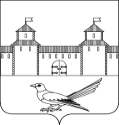 АДМИНИСТРАЦИЯСОРОЧИНСКОГО ГОРОДСКОГО ОКРУГА ОРЕНБУРГСКОЙ ОБЛАСТИСоветская ул. , д. 1, г. Сорочинск, Оренбургская обл., 461900.  Тел/факс  (35346) 4-21-61.http://www.sorochinsk56.ru: e-mail:admsor@esoo.ruАДМИНИСТРАЦИЯСОРОЧИНСКОГО ГОРОДСКОГО ОКРУГА ОРЕНБУРГСКОЙ ОБЛАСТИСоветская ул. , д. 1, г. Сорочинск, Оренбургская обл., 461900.  Тел/факс  (35346) 4-21-61.http://www.sorochinsk56.ru: e-mail:admsor@esoo.ruАДМИНИСТРАЦИЯСОРОЧИНСКОГО ГОРОДСКОГО ОКРУГА ОРЕНБУРГСКОЙ ОБЛАСТИСоветская ул. , д. 1, г. Сорочинск, Оренбургская обл., 461900.  Тел/факс  (35346) 4-21-61.http://www.sorochinsk56.ru: e-mail:admsor@esoo.ru___________ № ___________на №  _________ от ____________Заместителю главного инженера по инжинирингу – начальнику управления инжениринга обустройства  месторождений ООО «СамараНИПИнефть»А.Н. Пантелееву